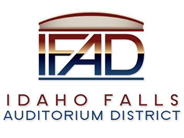 Board of Directors Special MeetingTuesday April 6, 2021, 7:00 a.m.Location:  Idaho Falls Auditorium District Office/Zoom Videoconferencehttps://zoom.us/j/8694715148467 Constitution Way, Idaho Falls, Idaho 83402AgendaAction Item - Call to Order Action Item - Accept the Agenda. Discussion Item –Public Comment (Any member of the public is welcome to take three minutes and share concerns or questions with the Board).Discussion Item – To discuss CRSA recent performance issues, changes of personnel and path forward.Action Item – Review and accept Hunden report on future Transient Room Tax Projections.Action Item – Review and approve bid packages for rejection and rebidding. Action Item – Review the Guaranteed Maximum Price (GMP) provided by Bateman Hall/Hogan and accept contingent upon the District adopting a finance plan.       Calendar and AnnouncementsUpcoming IFAD Meeting – Next Meeting on April 13, 2021Discussion Item - Announcements and Minor Questions Discussion Item - Agenda Items for April 13, 2021 meetingPosted on or before 7:00 a.m. on April 5, 2021